КОНСПЕКТ ОТКРЫТОГО ИНТЕГРИРОВАННОГО ЗАНЯТИЯ В ПОДГОТОВИТЕЛЬНОЙГРУППЕ: «Путешествие в космос»
План-конспект занятия по окружающему миру.Задачи:1. Уточнить знания детей из истории развития космонавтики: кто был первым космонавтом; название ракеты, на которой полетел первый человек в космос; понятия «космос», «ракета»; о планете Земля.2. Формировать умения по выполнению аппликационной работы.3. Закрепить умение детей составлять композицию из геометрических фигур.4. Закреплять навыки детей примакивания клеевой кисточкой.5. Закрепить навыки работы с ножницами.Предварительная работа:1. Проведение беседы на тему: «космос», о планете Земля;2. Рассматривание, книги «Все о космосе», макета «космос»;3. Чтение художественной литературы о космосе, космонавтах, ракетах;4. Раскрашивание схемы земли.Оборудование:Макет «космос», глобус, иллюстрации с видами космоса, космического корабля, портрет Ю. А. Гагарина.Воспитатель: Ребята, сегодня праздник "День космонавтики" ,который отмечается 12 апреля. Давным-давно, люди, жившие на нашей планете, мечтали отправиться в путешествия к звездам. Неизвестные дали манили их к себе, и прошло немало лет, прежде чем свершилось первое космическое путешествие. Когда люди построили первую ракету, для ее проверки в космос сначала послали собак. Как их звали Белка и Стрелка. (Показ). Когда они вернулись на Землю живыми и здоровыми, и только  тогда полетел человек. Как зовут этого человека? ( Ответы детей). -Да, его звали Юрий Алексеевич Гагарин. Скажите, а он в космос, на чем полетел? (ответы детей). Он первым поднялся в космос на космической ракете. (Показ) .Это событие праздновала не только наша страна, но и весь мир. И теперь каждый год, 12 апреля, во всём мире отмечается День космонавтики. Ребята, в космосе Юрий Гагарин увидел планеты. Какие это были планеты? (Ответы детей).Меркурий — раз, Венера — два,Три — Земля, четыре — Марс,Пять — Юпитер, шесть — Сатурн,Семь — Уран, восьмой — Нептун,Воспитатель: Каждая планета по своему красива, каждая планета вращается вокруг солнца своим путем. Этот путь, по которому они проходят, называется орбитой. Ночью нам светят звезды и луна, а днем? (Солнце.). Солнце это звезда или планета? (Звезда) . Солнце, словно, раскаленный огненный шар раздает тепло своим ближайшим планетам и находится в центре Солнечной системы.А как называется, та планета, на которой мы живем? (ответы детей). (Земля) Воспитатель: Правильно ребята - это планета Земля! Посмотрите, как она выглядит, какой формы Земля? (круглая, похожая на шар)- Есть ли на нашей планете суша? (да)- Каким цветом она обозначена? (зелёным, и коричневым)- Много ли на нашей планете воды? (больше, чем суши).- Каким цветом она обозначена на глобусе? (синим, голубым).- Наша планета самая красивая из всех планет. Как называется её дом? Солнечная система. У Земли подружку зовут Луна, это спутник Земли. Никогда не разлучаются они. Посмотрите на картинку, как она выглядит из космоса. (Показ).А еще дружит наша планета с солнцем.  И ещё очень-очень долго будет продолжаться эта дружба, потому что без друзей жить нельзя ,только на нашей планете Земля есть жизнь.Луна, тоже имеет свою особенность, она каждый день меняет свой вид. То она видна нам как буква «С», то похожа на блин, то снова превращается в букву «С». Это из-за того, что наша планета Земля все время вращается, и из-за ее вращения нам видна то вся Луна, то ее частичка.Представляете, ребята, в космос могут летать не только мужчины, но и женщины. А первая женщина космонавт – Валентина Терешкова.Давайте поиграем в игру, Игра «Скажи наоборот» Я буду называть качества, а вы к каждому моему слову подберите другое слово, обозначающее противоположное качество.Ленивый - трудолюбивыйЗлой - добрыйСлабый - сильныйМедлительный - быстрыйНеряшливый - аккуратныйГрустный - веселыйНервный - спокойныйСтарый - молодойТрусливый - смелыйНеуклюжий — ловкийБольной - здоровыйКак вы думаете, каким должен быть космонавт?У космонавта должно быть крепкое здоровье. Он должен быть сильным, выносливым, потому что во время космического полёта человек испытывает огромные перегрузки. Ребята сегодня к нам в детский сад прилетел космический гость (показывает игрушку «Лунтик»), вы узнали его? Это  «Лунтик» он живет на луне, но случилось так, что он нечаянно упал с неё, прямо к нам на Землю. И теперь не знает, как ему вернуться домой.- Поможем ребята  отправить «Лунтика» домой?На чем мы полетим? На ракете.Надеваем на себя скафандры (имитация одевания)- Внимание! Займите свои места. Начнем обратный отсчет от 10 до  0.Игра «Ракеты»По краям группы раскладываются обручи-ракеты. Играющих больше, чем ракет. Дети встают в круг и берутся за руки. Проговаривая текст, идут по кругу.Ждут нас быстрые ракетыДля полётов на планеты.На какую захотим,На такую полетим.Есть у нас один секрет:Опоздавшим  места нет. (2 раза)После последних слов дети разбегаются и занимают ракеты. Кому не хватило, выбывает.Вот мы и полетели, за столы сели.Так  как  ракета отправилась в полет с земли, значит сейчас мы с вами будем раскрашивать схему Земли. Обратите внимание, где цифра 1- надо закрашивать синим цветом, а где цифра 2 - закрашивать зеленым цветом.Дети выполняют задание.Воспитатель: Молодцы! Все справились с заданием.А теперь берем ножницы и вырезываем свои схемы по контуру. Не забывайте о правилах работы с  ножницами.Дети выполняют задание.Воспитатель:-Отлично! Красивая, аккуратная получилась у вас планета Земля! Теперь берем схему Земли и наклеиваем на космическую орбиту.Дети выполняют задание.Воспитатель: Ребята, скажите, а чего не хватает на нашей орбите? (ответы детей).Воспитатель: Конечно же ракеты. Посмотрите ребята, у нас есть все необходимое, чтобы «запустить ракету в космос» и отправить «Лунтика» домой. Сейчас я вам покажу, как мы будем выполнять работу. (Поэтапные показ воспитателем техники выполнения аппликации)-Давайте узнаем сколько ступенек на нашей ракете? Чтобы узнать, надо разделить слово ракета на слоги. Сколько слогов (дети выполняют речевое задание, ответ - 3 слога).У вас на столе лежат разные геометрические фигуры. Ракета состоит из геометрических фигур. Назовите,  из какой геометрической фигуры  состоит корпус ракеты (ответы детей). Берем большой треугольник - это нос ракеты, в который приклеиваем выше прямоугольника-корпуса.Берем квадрат и разрезаем его по диагонали на два треугольника. Это крылья ракеты - приклеиваем по бокам корпуса (внизу).Берем 2 круга - это иллюминаторы ракеты, приклеиваем на сам корпус ракеты, в которые смотрит космонавт. Берем 2 ромба оранжевого цвета, наклеиваем ниже корпуса ракеты - это огонь, который и вылетает из сопла ракеты.Дети выполняют задание под музыку.Воспитатель: - Молодцы! Посмотрите, ваши ракеты отправились в полет в космос с Лунтиком!-Ребята, когда космонавт смотрит в иллюминатор, что он видит?-Планеты, звезды (ответы детей).Посмотрите как красиво  здесь. Сколько, много звезд, бесконечность.Воспитатель: Мы будем рисовать звезды сухой кистью.Вот и помогли добраться Лунтику домой.А мы с вами отправляемся назад на землю.Внимание! Займите свои места. Начинаем обратный отсчет 5-4-3-2-1-пуск! Закройте глаза. Поехали. Ну, вот мы и вернулись обратно на землю.Что интересного вы узнали? Куда мы с Лунтиком летали? На чем? Что там видели? Что понравилось? Воспитатель: - Ребята, посмотрите, какие красивые получились работы.НОД ОТКРЫТОГО ИНТЕГРИРОВАННОГО ЗАНЯТИЯ В ПОДГОТОВИТЕЛЬНОЙГРУППЕ: «Путешествие в космос»
План-конспект занятия по окружающему миру.Цель:Задачи:1. Уточнить знания детей из истории развития космонавтики: кто был первым космонавтом; название ракеты, на которой полетел первый человек в космос; понятия «космос», «ракета»; о планете Земля.2. Формировать умения по выполнению аппликационной работы.3. Закрепить умение детей составлять композицию из геометрических фигур5. Закрепить навыки работы с ножницами.Предварительная работа:1. Проведение беседы на тему: «космос», о планете Земля;2. Рассматривание  книги «Все о космосе», макета «космос»;3. Чтение художественной литературы о космосе, космонавтах, ракетах;4. Раскрашивание схемы земли.Оборудование:Макет «космос», глобус, иллюстрации с видами космоса, космического корабля, портрет Ю. А. Гагарина, презентация.Ход НОДВоспитатель: Ребята, сегодня праздник "День космонавтики,который отмечается 12 апреля. Давным-давно, люди, жившие на нашей планете, мечтали отправиться в путешествия к звездам. Неизвестные дали манили их к себе, и прошло немало лет, прежде чем свершилось первое космическое путешествие. Когда люди построили первую ракету, для ее проверки в космос сначала послали собак Белку и Стрелку. (Показ). Когда они вернулись на Землю живыми и здоровыми, и только  тогда полетел человек. Как зовут этого человека? ( Ответы детей). -Да, его звали Юрий Алексеевич Гагарин. Скажите, а он в космос, на чем полетел? (ответы детей). Он первым поднялся в космос на космической ракете. (Показ). Это событие праздновала не только наша страна, но и весь мир. И теперь каждый год, 12 апреля, во всём мире отмечается День космонавтики. Ребята, в космосе Юрий Гагарин увидел планеты. Какие это были планеты? (Ответы детей).Меркурий — раз, Венера — два,Три — Земля, четыре — Марс,Пять — Юпитер, шесть — Сатурн,Семь — Уран, восьмой — Нептун,Воспитатель: Каждая планета по своему красива, каждая планета вращается вокруг солнца своим путем. Этот путь, по которому они проходят, называется орбитой. Ночью нам светят звезды и луна, а днем? (Солнце.). Солнце это звезда или планета? (Звезда). Солнце, словно, раскаленный огненный шар раздает тепло своим ближайшим планетам и находится в центре Солнечной системы.А как называется, та планета, на которой мы живем? (ответы детей). (Земля) Воспитатель: Правильно ребята - это планета Земля! Посмотрите, как она выглядит, какой формы Земля? (круглая, похожая на шар)- Есть ли на нашей планете суша? (да)- Каким цветом она обозначена? (зелёным, и коричневым)- Много ли на нашей планете воды? (больше, чем суши).- Каким цветом она обозначена на глобусе? (синим, голубым).- Наша планета самая красивая из всех планет. Как называется её дом? Солнечная система. У Земли подружку зовут Луна, это спутник Земли. Никогда не разлучаются они. Посмотрите на картинку, как она выглядит из космоса. (Показ).А еще дружит наша планета с солнцем.  И ещё очень-очень долго будет продолжаться эта дружба, потому что без друзей жить нельзя, только на нашей планете Земля есть жизнь.Луна, тоже имеет свою особенность, она каждый день меняет свой вид. То она видна нам как буква «С», то похожа на блин, то снова превращается в букву «С». Это из-за того, что наша планета Земля все время вращается, и из-за ее вращения нам видна то вся Луна, то ее частичка.Представляете, ребята, в космос могут летать не только мужчины, но и женщины. А первая женщина космонавт – Валентина Терешкова.Давайте поиграем в игру, Игра «Скажи наоборот»Я буду называть качества, а вы к каждому моему слову подберите другое слово, обозначающее противоположное качество.Ленивый - трудолюбивыйЗлой - добрыйСлабый - сильныйМедлительный - быстрыйНеряшливый - аккуратныйГрустный - веселыйНервный - спокойныйСтарый - молодойТрусливый - смелыйНеуклюжий — ловкийБольной - здоровыйКак вы думаете, каким должен быть космонавт?У космонавта должно быть крепкое здоровье. Он должен быть сильным, выносливым, потому что во время космического полёта человек испытывает огромные перегрузки. Ребята сегодня к нам в детский сад прилетел космический гость (показывает игрушку «Лунтик»), вы узнали его? Это  «Лунтик» он живет на луне, но случилось так, что он нечаянно упал с неё, прямо к нам на Землю. И теперь не знает, как ему вернуться домой.- Поможем ребята  отправить «Лунтика» домой?На чем мы полетим? На ракете.Надеваем на себя скафандры (имитация одевания)- Внимание! Займите свои места. Начнем обратный отсчет от 10 до  0.Игра «Ракеты»По краям группы раскладываются обручи-ракеты. Играющих больше, чем ракет. Дети встают в круг и берутся за руки. Проговаривая текст, идут по кругу.Ждут нас быстрые ракетыДля полётов на планеты.На какую захотим,На такую полетим.Есть у нас один секрет:Опоздавшим  места нет. (2 раза)После последних слов дети разбегаются и занимают ракеты. Кому не хватило, выбывает.Вот мы и полетели, за столы сели.Так  как  ракета отправилась в полет с земли, значит, сейчас мы с вами будем раскрашивать схему Земли. Обратите внимание, где цифра 1- надо закрашивать синим цветом, а где цифра 2 - закрашивать зеленым цветом.Дети выполняют задание.Воспитатель: Молодцы! Все справились с заданием.А теперь берем ножницы и вырезываем свои схемы по контуру. Не забывайте о правилах работы с  ножницами.Дети выполняют задание.Воспитатель:-Отлично! Красивая, аккуратная получилась у вас планета Земля! Теперь берем схему Земли и наклеиваем на космическую орбиту.Дети выполняют задание.Воспитатель: Ребята, скажите, а чего не хватает на нашей орбите? (ответы детей).Воспитатель: Конечно же ракеты. Посмотрите ребята, у нас есть все необходимое, чтобы «запустить ракету в космос» и отправить «Лунтика» домой. Сейчас я вам покажу, как мы будем выполнять работу. (Поэтапные показ воспитателем техники выполнения аппликации)У вас на столе лежат разные геометрические фигуры. Ракета состоит из геометрических фигур. Назовите,  из какой геометрической фигуры  состоит корпус ракеты (ответы детей). Берем большой треугольник - это нос ракеты, в который приклеиваем выше прямоугольника-корпуса.Берем квадрат и разрезаем его по диагонали на два треугольника. Это крылья ракеты - приклеиваем по бокам корпуса (внизу).Берем 2 круга - это иллюминаторы ракеты, приклеиваем на сам корпус ракеты, в которые смотрит космонавт. Берем 2 ромба оранжевого цвета, наклеиваем ниже корпуса ракеты - это огонь, который и вылетает из сопла ракеты.Дети выполняют задание под музыку.Воспитатель: - Молодцы! Посмотрите, ваши ракеты отправились в полет в космос с Лунтиком!-Ребята, когда космонавт смотрит в иллюминатор, что он видит?-Планеты, звезды (ответы детей).Посмотрите как красиво  здесь. Сколько, много звезд, бесконечность. Вот и помогли добраться Лунтику домой.А мы с вами отправляемся назад на землю.Внимание! Займите свои места. Начинаем обратный отсчет 5-4-3-2-1-пуск! Закройте глаза. Поехали. Ну, вот мы и вернулись обратно на землю.Что интересного вы узнали? Куда мы с Лунтиком летали? На чем? Что там видели? Что понравилось? Воспитатель: - Ребята, посмотрите, какие красивые получились работы.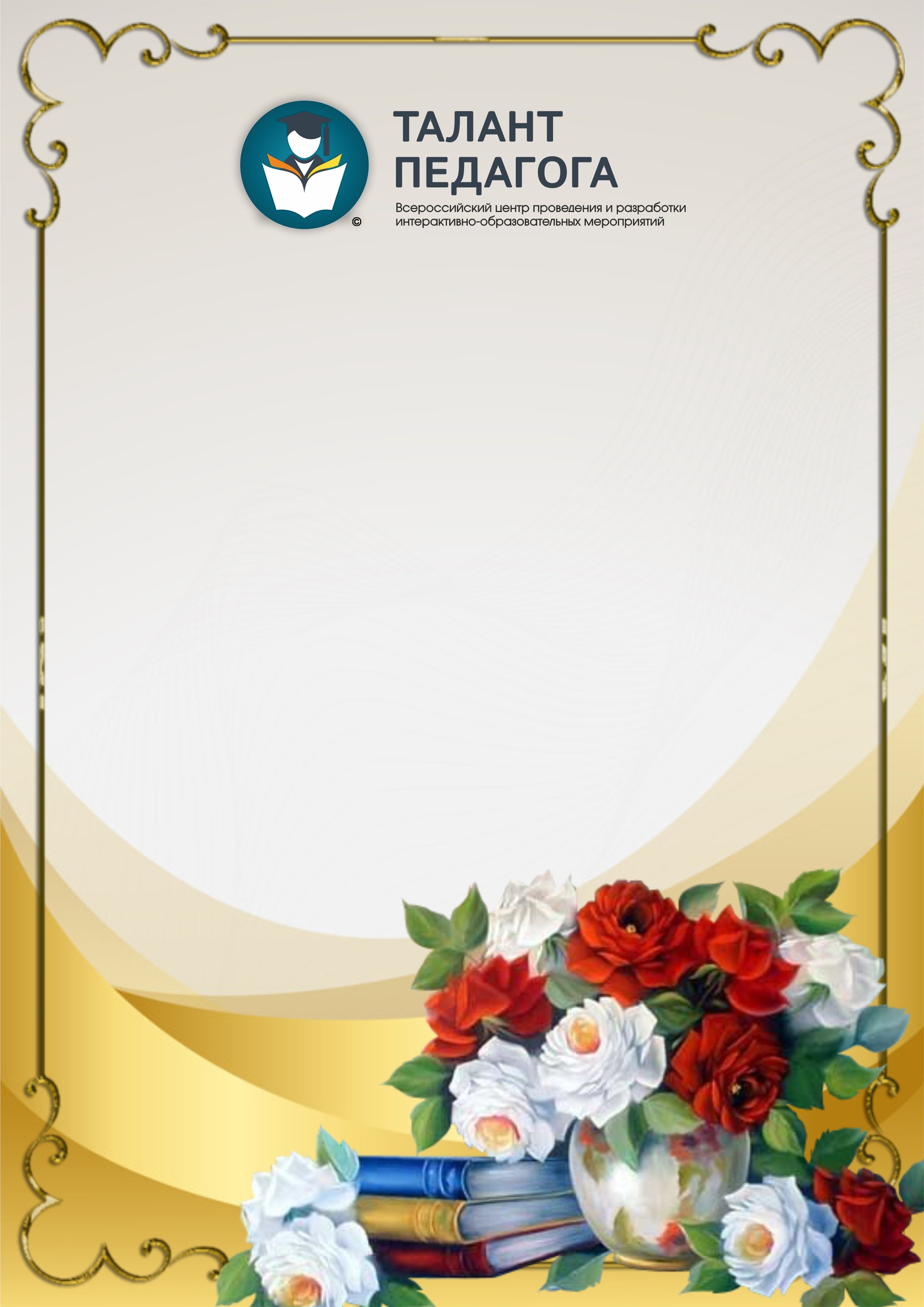 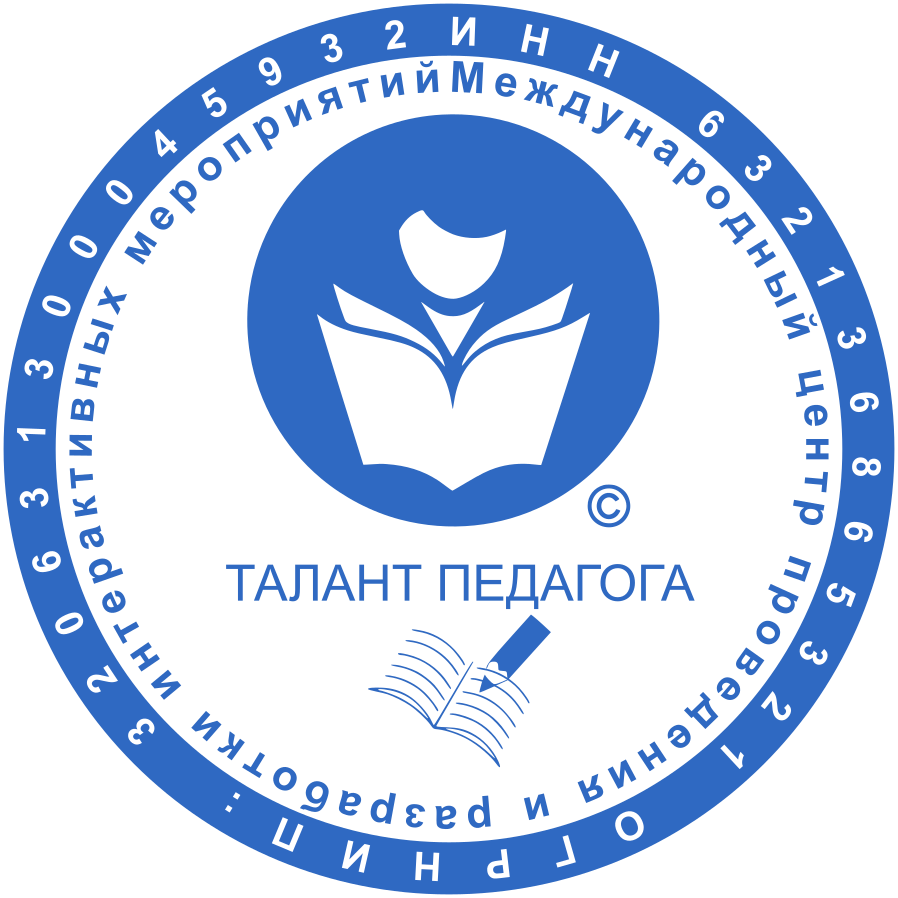 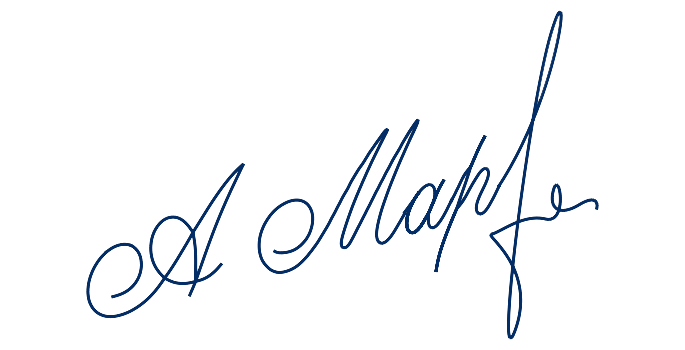 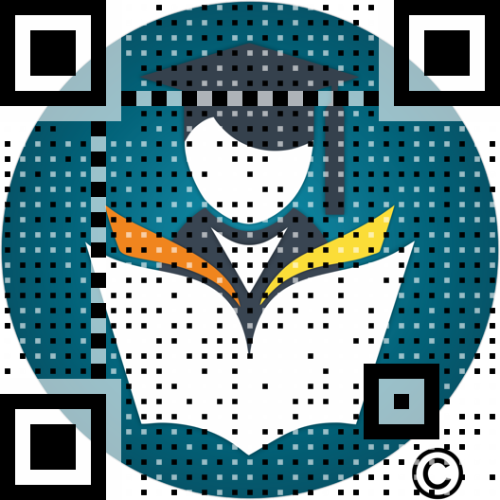 